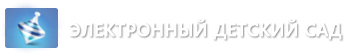 Часто задаваемые вопросы1. Право внеочередного устройства в образовательные учреждения, реализующие основную общеобразовательную программу дошкольного образования, имеют:- дети судей;- дети прокуроров и сотрудников Следственного комитета;- дети граждан, подвергшихся воздействию радиации вследствие катастрофы на Чернобыльской АЭС и приравненных к ним категорий граждан;- дети погибших (пропавших без вести), умерших, ставших инвалидами сотрудников и военнослужащих специальных сил по обнаружению и пресечению деятельности террористических организаций и групп, объединенной группировки войск (сил) по проведению контртеррористических операций на территории Северо-Кавказского региона Российской Федерации;- дети военнослужащих и сотрудников органов внутренних дел, государственной противопожарной службы, уголовно-исполнительной системы, непосредственно участвовавших в борьбе с терроризмом на территории Республики Дагестан и погибших (пропавших без вести), умерших, ставших инвалидами в связи с выполнением служебных обязанностей».2. Право первоочередного устройства в детский сад имеют:- дети-инвалиды и дети, один из родителей которых является инвалидом;- дети из многодетных семей;- дети сотрудника полиции, в том числе дети сотрудника полиции, погибшего (умершего) вследствие увечья или иного повреждения здоровья, полученных в связи с выполнением служебных обязанностей; дети сотрудника полиции, умершего вследствие заболевания, полученного в период прохождения службы в полиции; дети гражданина Российской Федерации, уволенного со службы в полиции вследствие увечья или иного повреждения здоровья, полученных в связи с выполнением служебных обязанностей и исключивших возможность дальнейшего прохождения службы в полиции; дети гражданина Российской Федерации, умершего в течение одного года после увольнения со службы в полиции вследствие увечья или иного повреждения здоровья, полученных в связи с выполнением служебных обязанностей, либо вследствие заболевания, полученного в период прохождения службы в полиции, исключивших возможность дальнейшего прохождения службы в полиции; дети, находящиеся (находившиеся) на иждивении сотрудника полиции, гражданина Российской Федерации;- дети военнослужащих;- дети сотрудников и военнослужащих федеральной противопожарной службы;- дети сотрудников федеральной службы по контролю за оборотом наркотических средств и психотропных веществ;- сотрудники учреждений и органов уголовно-исполнительной системы, имеющие специальные звания.3. Преимущественное право устройства в Учреждения имеют:- дети главных государственных санитарных врачей, других должностных лиц и специалистов Федеральной службы по надзору в сфере защиты прав потребителей и благополучия человека, осуществляющих государственный санитарно-эпидемиологический надзор.На основании федерального законодательства действующим административным регламентом предоставления муниципальной услуги по постановке на учет и зачисление детей в детские сады определен перечень категорий граждан, имеющих право внеочередного, первоочередного и преимущественного устройства в дошкольные образовательные учреждения.Предоставление льгот по иным основаниям, не предусмотренным федеральными законами, законами Кабардино-Балкарской Республики и подзаконными нормативно-правовыми актами не допускается.Иные льготы, в т. ч. врачам, педагогам образовательных учреждений, людям, оказавшимся в трудной жизненной ситуации, участникам боевых действий в горячих точках, при устройстве в детские сады нормативными актами Кабардино-Балкарской Республики не предусмотрены. 2. Почему расчет возраста ребенка установлен 1 сентября?Критерием расчета возраста ребенка установлено 1 сентября в связи с тем, что с этой даты начинается учебный год в дошкольных образовательных учреждениях. 3. Ребенок не попал в желаемое учреждение?При подаче заявления на постановку на учет в детский сад через Портал муниципальных и государственных услуг имеется поле «Предлагать другие детские сады», где родители самостоятельно делают выбор, указывая «Да» или «Нет».Если в поле «Предлагать другие детские сады» выбрано «Нет», Вам будет предложено место в детском саду, указанному только в Вашем заявлении.
Если в поле «Предлагать другие детские сады» Вами выбрано «Да», то в случае отсутствия места в приоритетном детском саду Вам будет предложено место в другом, где имеются свободные места. В случае если предложенный в другом детском саду место Вас не устраивает, Вы 5. О переводе ребенка из одного детского сада в другой На основании действующего административного регламента перевод ребенка из одного детского сада в другой осуществляется в порядке общей очередности.6. О переводе ребенка из одного муниципального образования в другоеНа основании действующего административного регламента предоставления муниципальной услуги очередность при переезде из одного муниципального образования в другое не сохраняется. В связи с этим родителям необходимо обратиться с соответствующим заявлением по новому месту жительства ребенка.О выплате компенсации за не предоставление места в детском саду и родительской плате1. Выплачивается ли в Кабардино-Балкарской Республике компенсация за не предоставление места в детском саду Выплата денежной компенсации детям старше 1,5 лет, не обеспеченным местами в детских садах, действующим федеральным законодательством и нормативно-правовыми актами Кабардино-Балкарской Республике не предусмотрена. 